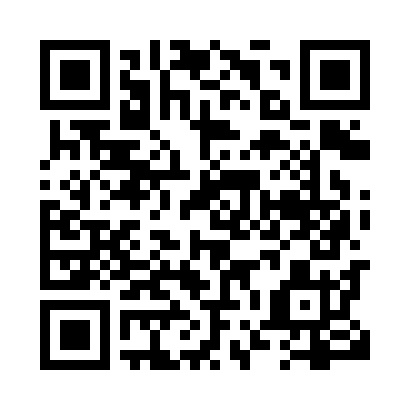 Prayer times for Academy, Nova Scotia, CanadaWed 1 May 2024 - Fri 31 May 2024High Latitude Method: Angle Based RulePrayer Calculation Method: Islamic Society of North AmericaAsar Calculation Method: HanafiPrayer times provided by https://www.salahtimes.comDateDayFajrSunriseDhuhrAsrMaghribIsha1Wed4:215:571:076:088:189:542Thu4:195:561:076:098:199:563Fri4:175:541:076:108:219:584Sat4:155:531:076:118:2210:005Sun4:135:521:076:118:2310:026Mon4:115:501:076:128:2410:047Tue4:105:491:076:138:2610:058Wed4:085:471:076:148:2710:079Thu4:065:461:076:148:2810:0910Fri4:045:451:076:158:2910:1111Sat4:025:441:076:168:3110:1312Sun4:005:421:076:178:3210:1413Mon3:585:411:076:178:3310:1614Tue3:565:401:076:188:3410:1815Wed3:555:391:076:198:3510:2016Thu3:535:381:076:198:3610:2217Fri3:515:371:076:208:3810:2318Sat3:495:361:076:218:3910:2519Sun3:485:351:076:218:4010:2720Mon3:465:341:076:228:4110:2921Tue3:455:331:076:238:4210:3022Wed3:435:321:076:238:4310:3223Thu3:425:311:076:248:4410:3424Fri3:405:301:076:258:4510:3525Sat3:395:291:076:258:4610:3726Sun3:375:281:086:268:4710:3927Mon3:365:281:086:268:4810:4028Tue3:355:271:086:278:4910:4229Wed3:335:261:086:288:5010:4330Thu3:325:261:086:288:5110:4531Fri3:315:251:086:298:5210:46